29.11.21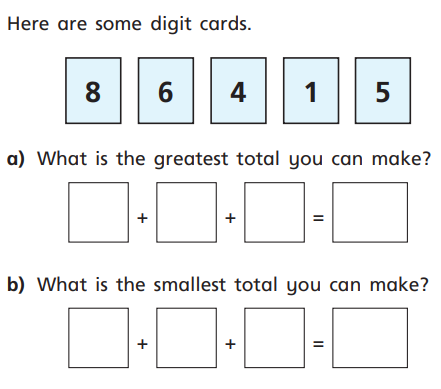 L.O: To add three 1 digit numbers. 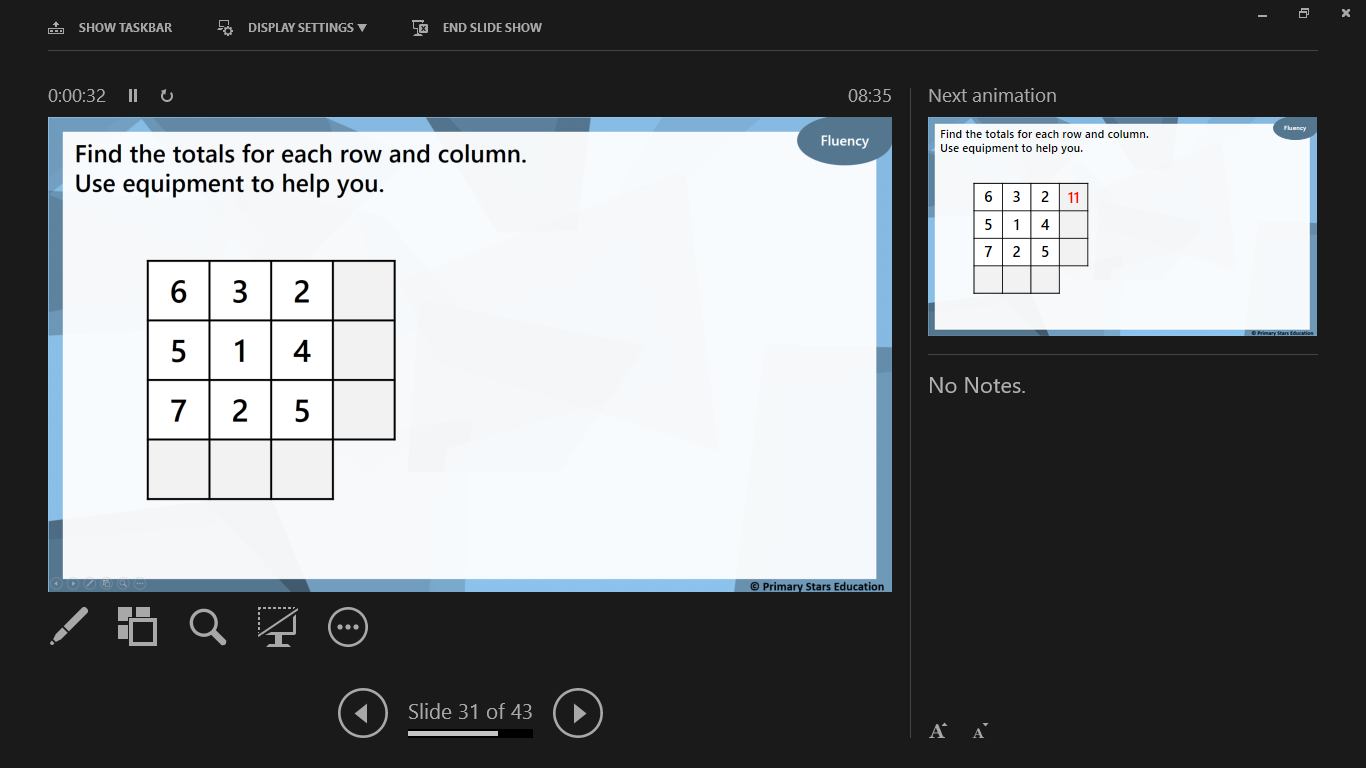 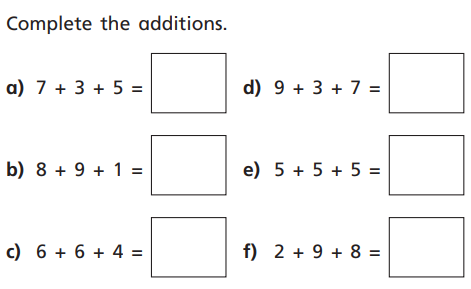 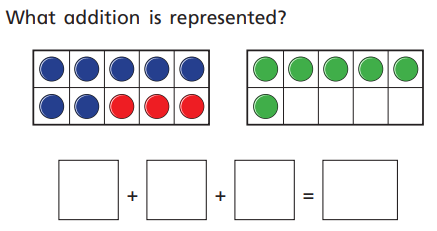 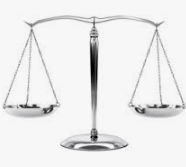 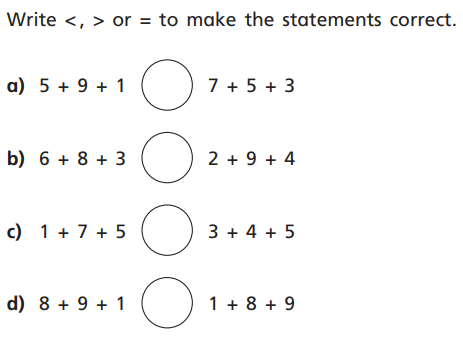 